ТЕХНИЧЕСКОЕ ЗАДАНИЕна услуги по внедрению системы бюджетирования в составе
единой автоматизированной системы учета  
для ПАО «Юнипро»ЦЕЛИ ПРОЕКТАЦелью проекта является оптимизация совокупной стоимости владения (внедрения и поддержка на 5 лет)  системы бюджетирования  для ПАО "Юнипро"Требования к предложениюВ составе предложения системы бюджетирования Претенденту необходимо предоставитьa.       Стоимость и сроки внедрения (включая миграцию) на указанные объемы данныхb.      Стоимость лицензий на указанное количество пользователейc.       Стоимость подписки на обновления на 1 год и на 5 летd.      Стоимость технической поддержки на 1 год и на 5 летe.      Стоимость часа разработки Словарь терминов и сокращенийСистема – система бюджетирования (IBM Cognos TM1 v 10.2).БП – бизнес планированиеОП – операционное планированиеУК – управление контроллингаТехнические требования Система должна функционировать 24 часа в сутки 7 дней в неделю 365 дней в году с перерывами на техническое обслуживание (не более 4 часов в месяц).Система должна иметь возможность восстановления из резервной копии в случае сбоя не дольше 2 часов.Система должна иметь настройку прав доступа на уровне функционала и на уровне записей.Система должна иметь возможность двустороннего обмена любыми хранящимися данными с внешними по отношению к ней системами посредством чтения и записи информации в БД MS SQL Server 2008 R2 sp3 и выше, включая:СУПД Sailpoint IDM (в разрезе чтения ролей из системы);ERP MS Axapta 2009СЭД DirectumQlikviewMS SharePoint 2013Система должна позволять модифицировать структуру данных и бизнес логику без привлечения производителя системы (силами Заказчика).Система должна работать в виртуальной среде Hyper-V на серверной операционной системе Microsoft  не ниже Windows Server 2012 R2 и должна поддерживать кластеризацию и балансировку нагрузки.Хранение данных должно осуществляться в БД MS SQL Server или собственном формате. При использовании собственного формата хранения данных, формат должен быть описан и иметь возможность подключения из внешних систем.Система должна обеспечивать одновременную работу не менее 333 пользователей.Связанные данные в системе должны пересчитываться в режиме реального времениСистема должна иметь интерфейс (API) для управления правами доступа (создание учетной записи пользователя, назначение или отзыв прав, удаление учетной записи) из внешней системы типа IDM. Общие сведенияПАО «Юнипро» (до июня 2016 года – ОАО «Э.ОН Россия») – наиболее эффективная компания в секторе тепловой генерации электроэнергии в РФ. В состав Юнипро входят пять тепловых электрических станций общей мощностью 11 205 МВт: Сургутская ГРЭС-2 (5597 МВт), Березовская ГРЭС (2400 МВт), Шатурская ГРЭС (1493 МВт), Смоленская ГРЭС (630 МВт), и Яйвинская ГРЭС (1025 МВт).Основной вид деятельности – производство и продажа электрической энергии и мощности и тепловой энергии. ПАО «Юнипро» также представлено на рынках распределенной генерации и инжиниринга в РФ.Официальный сайт  http://www.unipro.energy/Бизнес заказчиком системы бюджетирования является управление контроллинга (УК)УК  в системе бюджетирования ведет следующие направления:Бизнес планирование – горизонт планирования 3 года (Модель БП)Управленческая отчетность – текущий год - план/факт (Модель БП)Операционное планирование – горизонт планирования 2 года (Модель ОП)Долгосрочное планирование – горизонт планирования 15-20 лет.Для первых трех блоков реализованы две модели планирование (Модель БП и Модель ОП), которые интегрированы между собой и с учетной системой (MDAX). Для последнего блока система еще не разработана.Общее описание процессовВ этом разделе описан текущий процесс бюджетирования и управленческой отчетности. Бизнес план (МТР) Общества формируется ежегодно на следующие 3 года в модели БП. Например, в 2017 году формируется Бизнес план на 2018-2020 гг. Ключевые этапы:На предварительном этапе УК формирует в системе Лимиты и собирает предварительные результаты МТР (процесс top-down). В основной этап формирования МТР все ответственные пользователи вводят в систему свои плановые показатели по расшифровкам, где это предусмотрено, сверяются с лимитами, формируют отчеты для защиты бюджетов (процесс bottom-up).В системе может быть сформировано несколько предварительных версий по результатам рассмотрения у руководства.В конце года, формируется бюджетная версия, утверждаемая на Совете директоров, которая потом становится версией для построения управленческой отчетности план/факт.Бюджеты по ЦФУ, Филиалам и статьям передаются в модель ОП в качестве лимитов (см. п.4.)Подгруженные из БП в ОП лимиты корректируются по запросу ЦФУ в соответствии с установленными маршрутами согласования служебных записок в СЭД Директум; на базе данных из служебных записок формируется база корректировок лимитов (суммы снижения/увеличения лимитов по расходам и платежам в разрезе аналитик ЦФУ/Филиал/КБК) Ежемесячно в модель БП из Учетной системы (Аксапта) загружаются фактические данные по РСБУ и по МСФО. Загрузка производится по всем аналитикам Модели БП.В Модели БП стоится управленческая отчетность план/факт анализ на основе МСФО и РСБУФакт МСФО и РСБУ загружается на разные версии и могут сравниваться между собой и с плановыми данными.4 раза в год в модели БП формируются прогнозные данные до конца года и обновляются данные на следующие 2 года. Общее правило формирование прогноза (например, для Прогноза 2):Производится интеграция Моделей БП и ОП для текущего года, следующие 2 года не меняются.Данные за фактические периоды (например, для Прогноза 2 - январь-май ) формируются из загруженных фактических данных РСБУ в модель БП Прогнозные данные до конца года (июнь-декабрь) загружаются из модели ОП, где они ежемесячно обновляются пользователями (см. п 5)УК проверяет и корректирует при необходимости, при этом фактические периоды закрыты для редактирования.Сформированные прогнозные данные по ЦФУ, Филиалам и статьям передаются в модель ОП в качестве обновленных лимитов (см. п 5)В Операционном плане (Модель ОП) в 4-м квартале года, предшествующего планируемому, формируется помесячный бюджет движения денежных средств (прямой метод) и БДР на следующий плановый год в соответствии с утвержденными лимитами (п.1.). Процесс организован так же как процесс ежемесячного формирования бюджета (п.5.)Ежемесячно формируется бюджет движения денежных средств в модели ОП. Цель модели ОП - на ежемесячной основе формирование бюджета движения денежных средств на год (прямой метод), отслеживание лимитов платежей и формирование БДР на год. Ключевые этапы:Все пользователи (кураторы договоров) до определенной даты (с 1-го по 20-е число каждого месяца) корректируют бюджеты платежей и расходов на следующий месяц и до конца года. На фактические периоды загружены данные из учетной системы, и они закрыты от редактирования.Ответственный сотрудник УК закрывает все планы для редактирования (пользовательская функция). УК проверяет сводные формы, вносит корректировки при необходимостиОтчет БДДС выгружается из системы и утверждается у руководства компании.Лимиты платежей выгружаются в учетную систему MDAX.Из учетной системы формируются отчеты «Реестр платежей» по каждому ЦФУ. Долгосрочное планирование осуществляется ежегодно или по наступлению события для определения справедливой стоимости компании (NPV). Первые три года модели формируются из МТР или последнего актуального прогнозаОстальные периоды формируются на основе макро предположений, например, инфляция, цены на газ, % дисконтирования.Краткое описание моделейВ ТЗ представлена текущая реализация процесса в системе. Подрядчик имеет возможность предложить свой вариант реализации процесса в новой системе.Общее количество пользователей  333.Размер данных каждой модели порядка 33 Гб (объем хранимых данных при этих размерах 7 периодов планирования 3-х летнего МТР).Модель БП (МТР)МТР состоит из набора бюджетных форм для ввода данных (около 110 форм). Бюджетные формы реализованы в виде excel шаблонов, в которых пользователи не могут менять внешний вид.Аналитики (измерения) бюджетных форм ввода:Годы МТР (например, 2017-2019, 2018-2020 и т.п.)Филиалы (иерархический справочник с двумя уровнями группировки, до 10 элементов)Статьи бюджета (всего около 600 статей, в каждом плане не более 20 статей)Периоды (помесячно 3 года, группировки по кварталам и годам, накопительный итог, например, май и 5 месяцев с начала года)Тип производства (до 15 элементов)Версии (плановые и фактические)ЦФУ – центр финансового учета (до 20 элементов).Расшифровки – к каждой статье при планировании пользователь создает новую расшифровку (детализацию), с описанием и бюджетными суммами. Сумма всех расшифровок по статье создает лимит по статье.  Количество расшифровок не ограничено. Валюта – не во всех планах.Бюджетные формы содержат как финансовые данные, так и натуральные показатели. Часть планов связаны между собой в расчетах. Пример см. Рисунок 1Из бюджетных форм формируются простые отчеты, содержащие данные из планов. Отчеты имеют «гибкий» формат конструктора и могут перестраиваться пользователем. С определенной периодичностью (раз в 2 часа) автоматически запускается процесс сбора сводных бюджетных форм (время сбора данных не должно превышать 15 минут):Сводные отчетные формы:Отчет о прибылях и убытках РСБУОтчет о прибылях и убытках МСФОБалансОтчет о движении ДС косвенным методомИнвестиционная программаК перечисленным в бюджетных формах аналитикам в сводных отчетах добавляются следующие измерения:Корректировки – 15 видов корректировок МСФО для ручного ввода данных в отчетные сводные формыВалюта План/факт/отклонениеПример сбора сводных форм в части отчета о прибылях и убытках представлен на Рисунок 2Модель ОПОП состоит из набора бюджетных форм для ввода данных (около 110 форм). Бюджетные формы реализованы в виде excel шаблонов, в которых пользователи не могут менять внешний вид.Аналитики (измерения) бюджетных форм ввода:Годы ОП (например, 2017-2018, 2018-2019 и т.п.)Филиалы (иерархический справочник с двумя уровнями группировки, до 10 элементов)Статьи бюджета (всего около 600 статей, в каждом плане не более 20 статей)Периоды (помесячно 2 года, группировки по кварталам и годам, накопительный итог, например, май и 5 месяцев с начала года)Тип производства (до 15 элементов)Версии (плановые, фактические и отклонения)ЦФУ – центр финансового учета (до 20 элементов).Макет – к каждой статье при планировании пользователь создает макеты. Макет – прообраз договора. При заключении договора в учетной системе от связывается с макетом (с планом). Сумма всех макетов по статье создает лимит по статье.  Количество макетов не ограничено. В макет загружаются фактические данные (акты и платежи) из MDAX.Плательщик – макет может быть создан на одном филиале, а плательщик – другой филиал. При сборе сводных форм расходы собираются по принадлежности макета, а платежи - по плательщикам.День – некоторые планы имеют аналитику планирования платежей по дням.Из бюджетных форм формируются простые отчеты, содержащие данные из планов. Отчеты имеют «гибкий» формат конструктора и могут перестраиваться пользователем. В модели ОП собираются следующие сводные бюджетные формы:Отчет о прибылях и убытках РСБУ (БДР)Отчет о движении ДС по РСБУ (БДДС)Отчет о движении ДС по МСФО (CFS)Инвестиционная программаОтчет по корректировкам лимитовДолгосрочное планированиеАналитики Годы планирования Филиалы Статьи бюджетаТипы производстваВалютаВерсииДополнительные возможности системыВзаимодействие с ExcelВсе отчеты выгружаются в excel. Часть отчетов имеет жесткий формат и цветовую раскраску, например, БДДС для утверждения. Часть планов загружаются из Excel шаблонов. Это планы, не имеющие расшифровок или макетов. Интеграция моделей БП и ОП (пользовательская)Из БП в ОП загружаются лимиты по статьям / филиалам / ЦФУИз ОП и БП загружаются плановые данные при формировании прогнозаИнтеграция с учетной системой MDAXВ БП ежемесячно загружаются фактические данные (пользовательская загрузка) по РСБУ и МСФОВ ОП каждые 1 часа загружаются платежи (автоматически)В ОП каждую ночь загружаются акты (автоматически)Из ОП в MDAX выгружаются лимиты и макеты каждый  час (автоматически)В ОП ежемесячно загружается факт по статьям без макетов (пользовательская загрузка) по расходным планам.Интеграция с системой документооборота Directum. В модель ОП выгружаются служебные записки на корректировку лимитов.Права доступа (Роли) раздаются по Планам / ЦФУ / филиалам и процесс интегрирован с единой системой прав доступа (ролей) в ОбществеРисунок 1Рисунок 2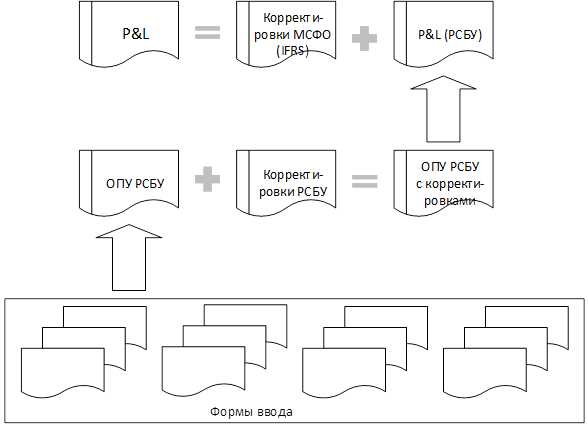 Требования к ПретендентуТребования к Претенденту приведены в Таблице № 1: Таблица № 1. Общие требования к ПретендентуТребования к подтверждающим документам.Подтверждающие документы предоставляются в виде, наиболее полно раскрывающем качество предлагаемых услуг. Рекомендательные письма и отзывы клиентов.Описание методологии и подхода к выполнению работ.Общую и профессиональную характеристику организации, опыт выполнения аналогичных проектов.Сведения о качестве предлагаемых услуг, а также о методах их выполнения (обеспечения), копии документов, подтверждающих соответствие предлагаемых Претендентом услуг настоящему Техническому заданию; Список всех штатных сотрудников (технических специалистов), занимающихся проектированием, разработкой, внедрением и сопровождением решений на базе системы бюджетирования, сведения об их квалификации и опыте (резюме сотрудников с указанием опыта работы, копии дипломов и сертификатов, подтверждающих профессиональную квалификацию персонала). Список всех специалистов службы технической поддержки с указанием сведений об их квалификации и опыте (резюме сотрудников с указанием опыта работы, копии дипломов и сертификатов, подтверждающих профессиональную квалификацию специалистов). Список специалистов службы технической поддержки, предлагаемых в команду технической поддержки для оказания услуг согласно данного Технического задания. Копии сертификатов и/или иных документов, подтверждающих наличие у Претендента статуса не ниже Microsoft Gold Certified Partner по компетенциям, указанным в п. 1 Таблицы №2 данного ТЗ. Сведения об опыте внедрения/технической поддержки проектов на базе системы бюджетирования.Сведения обо всех реализованных решениях (проектах) на базе системы, зарегистрированных компанией вендора.Требования Подтверждающие документы1.Претенденту желательно иметь статус партнера Microsoft не ниже Gold: Enterprise Resource.Копии сертификатов и/или письмо-подтверждение от компании Microsoft.2.Претенденту желательно иметь статус партнера вендора системы Premier Business Partner.Копии сертификатов и/или письмо-подтверждение от компании вендора3.Наличие в штате организации не менее 5 (пяти) сертифицированных компанией вендора специалистов, занимающихся проектированием, разработкой, внедрением и технической поддержкой решений на базе системы.Копии сертификатов, резюме специалистов, выписка из штатного расписания.4.Наличие выделенной единой службы технической поддержки системы.Копия организационной структуры подразделения. Положение о подразделении.  Внутренний регламент подразделения.Описание существующей службы технической поддержки Претендента (документы, раскрывающие возможности и функции службы технической поддержки, график работы, время реагирования и другие параметры). 5.Претенденту желательно иметь действующие договоры на техническую поддержку системы за последние 3 года, в том числе с количеством одновременно работающих пользователей не менее 100 (Ста) с количеством филиалов не менее 3 (Трех).Список аналогичных проектов, копии первых страниц договоров с указанием предмета договора, информационные письма и/или справки, подписанные руководителем организации.6.Претендент должен иметь опыт сопровождения интегрированных платформ системы бюджетирования и MS Dynamics AXСписок аналогичных проектов, копии первых страниц договоров с указанием предмета договора, информационные письма и/или справки, подписанные руководителем организации.7.Претендент должен иметь опыт интеграции с целью обмена данными:Microsoft Dynamics AX 2009 и системы;Моделей системы между собой;Копия страниц договора с предметом договора.8.Наличие методологии, исключающей потерю знаний при смене команды технической поддержки. Наличие описанной процедуры взаимодействия сотрудников команды технической поддержки и разработчиков, включая механизм интеграции между платформами MS Dynamics Ax и системойКопия регламента взаимодействия со списком ознакомленных сотрудников 